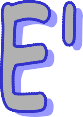 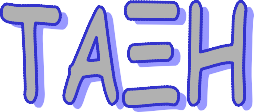 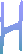 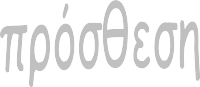 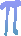 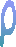 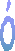 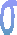 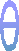 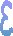 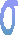 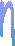 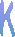 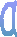 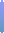 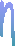 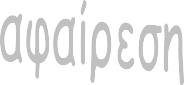 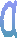 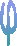 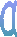 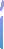 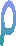 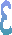 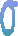 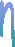 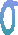 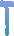 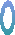 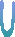 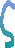 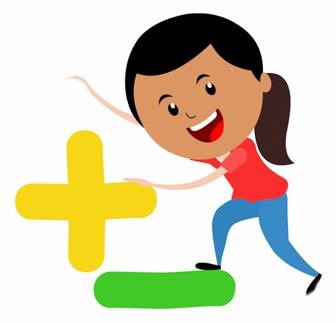 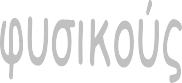 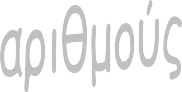 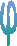 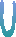 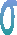 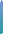 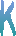 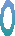 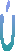 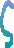 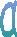 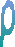 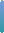 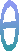 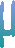 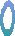 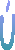 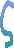 Υπολογίστε τις πράξεις με τον νου.Λύστε τις παρακάτω πράξεις κάθετα.Ο Νίκος παίρνει μισθό 1.636€. Τον Νοέμβριο πλήρωσε 380€ ενοίκιο, 173€ ΔΕΗ, 45€ ΕΥΔΑΠ, 39€ λογαριασμό κινητού και 367€ για τρόφιμα και είδη οικιακής χρήσης. Ο αδερφός του, ο Λουκάς, τού ζήτησε να τού δανείσει 650€, για να επισκευάσει το αμάξι του. Θα μπορέσει ο Νίκος να τον εξυπηρετήσει;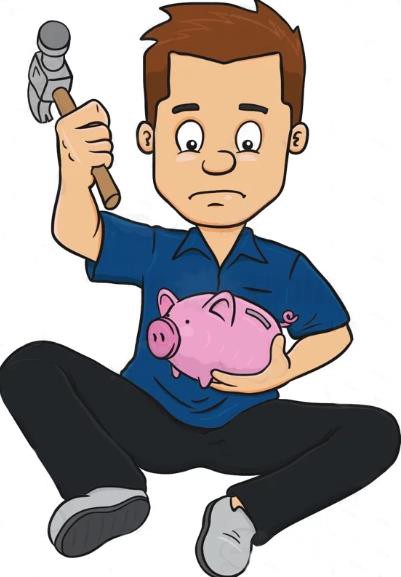  ΛΥ Σ Η15.000 + 25.000 =706.000 +	= 1.006.000990.000 + 210.000 =35.000.000 +	= 78.500.00080.000.000 + 120.000.000 =8.590 +	= 10.0005.800.000 + 1.200.000 =1.580.000 +	= 2.000.00011.250.000 + 9.360.500 =99.999.999 +	= 100.000.100899.999 + 1.100.001 =7.700 +	= 500.000980.000 - 120.000 =8.000.000 -	= 10.0001.550.000 - 600.000 =900.000 -	= 310.00070.000.000 - 25.000.000=1.000.000 -	= 136.970.000 - 14.000.000=75.400.000 -	= 20.000.0002.000.000 - 1 =857.213 -	= 50.10099.999.999 - 98.7654.321=6.000.000 -	= 999.999759.123 + 499.9987.988.003 + 777.606500.687.112+ 978.546.398875.788 - 47.39945.784.122 - 9.999.45670.000.000 - 54.671.208